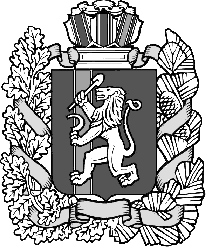 Дзержинский сельский Совет депутатовДзержинского района Красноярского краяРЕШЕНИЕ с. Дзержинское30.06.2022                                                                                                    №11-82рО сносе одноэтажного деревянного  здания         В соответствии с Гражданским кодексом Российской Федерации, Градостроительным кодексом Российской Федерации, Федеральным законом  от 06.10. 2003 года № 131-ФЗ «Об общих принципах организации местного самоуправления в Российской Федерации», на основании Заключения №16-04-2022  по результатам обследования технического состояния строительных конструкций здания, расположенного по адресу Красноярский края, Дзержинский район, д. Усолка, ул. Гоголя, д. 5, на основании Решения межведомственной комиссии при администрации Дзержинского сельсовета от 27.04.2022 года №1, руководствуясь  ст. 22 Устава сельсовета, Дзержинский сельский Совет депутатов РЕШИЛ:        1. Рекомендовать администрации Дзержинского сельсовета снести одноэтажное деревянное здание, расположенное по адресу ул. Гоголя, №5 в д. Усолка Дзержинского района Красноярского края.         2. Контроль за исполнением  настоящего решения возложить на главу    сельсовета Сонич А.И.         3. Опубликовать настоящее решение в газете «Дзержинец».         4. Решение вступает в законную силу в день, следующий за днем его официального опубликования. Председатель сельского Совета депутатов						                          Ю.Л. СамусеваГлава  сельсовета                                                                                  А. И. Сонич